                 ҠАРАР	                                                             РЕШЕНИЕ                                                                             О плане работы Совета сельского поселения Зириклинский сельсовет муниципального района Бижбулякский  район Республики Башкортостан на 2022 год.     Заслушав и обсудив  выступление управляющего делами  администрации  сельского поселения Зириклинский сельсовет муниципального района Бижбулякский район Республики Башкортостан «О плане работы Совета сельского поселения Зириклинский  сельсовет муниципального района Бижбулякский  район Республики Башкортостан на 2021 год»,  Совет сельского поселения Зириклинский сельсовет муниципального района Бижбулякский район Республики Башкортостан                                                                           РЕШИЛ :     1. План работы Совета сельского поселения Зириклинский  сельсовет муниципального района Бижбулякский район Республики Башкортостан на 2022 год  утвердить.     2. Контроль над исполнением данного решения возложить на постоянные комиссии Совета сельского поселения Зириклинский сельсовет муниципального района Бижбулякский  район Республики Башкортостан.Глава сельского поселения                                                       А.Г.Петров.с.Зириклы«28»  марта 2022 г.№85/34-28                                                                                                                                                                                                        Приложение                                                                                                                                           к решению  Совета  сельского поселения                                                                                                                                                                                                                                                  Зириклинский  сельсовет муниципального района  Бижбулякский  район Республики Башкортостан№55-/20-28  от 16  февраля 2021 г.                                                                   ПЛАНработы Совета сельского поселения Зириклинский сельсовет муниципального района Бижбулякский  район Республики Башкортостан двадцать седьмого  созыва на 2021 годУправляющий делами Сельского поселения:                                     Н.Б. АртемьеваБашкортостан РеспубликаһыБишбүләк районы муниципаль районы Ерекле ауыл советыауыл биләмәһе Советы452050, Ерекле  ауылы, Үзәк урамы, 40Тел. 8(34743)2-74-00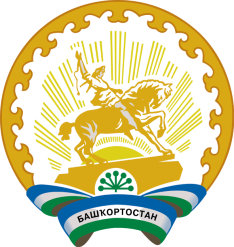 Совет сельского поселенияЗириклинский сельсоветмуниципального района Бижбулякский районРеспублики Башкортостан452050, село Зириклы,ул.Центральная, 67Тел. 8(34743)2-74-00№ п/пМероприятияМероприятияСрокиСрокиКто вноситОтветственные исполнители1223345I. Заседания Совета сельского поселения Зириклинский  сельсовет  I. Заседания Совета сельского поселения Зириклинский  сельсовет  I. Заседания Совета сельского поселения Зириклинский  сельсовет  I. Заседания Совета сельского поселения Зириклинский  сельсовет  I. Заседания Совета сельского поселения Зириклинский  сельсовет  I. Заседания Совета сельского поселения Зириклинский  сельсовет  I. Заседания Совета сельского поселения Зириклинский  сельсовет  2 Отчет о  работе  Совета  сельского поселения Зириклинский сельсовет муниципального района Бижбулякский район Республики Башкортостан за 2021 год Отчет о  работе  Совета  сельского поселения Зириклинский сельсовет муниципального района Бижбулякский район Республики Башкортостан за 2021 год Отчет о  работе  Совета  сельского поселения Зириклинский сельсовет муниципального района Бижбулякский район Республики Башкортостан за 2021 годфевральГлава сельского поселения Глава сельского поселения 3Отчет о деятельности  администрации сельского поселения  Зириклинский сельсовет Совет за 2021 годОтчет о деятельности  администрации сельского поселения  Зириклинский сельсовет Совет за 2021 годОтчет о деятельности  администрации сельского поселения  Зириклинский сельсовет Совет за 2021 годфевральГлава сельского поселения Глава  сельского поселения 4О  плане  работы   Совета   сельского поселения Зириклинский сельсовет муниципального района Бижбулякский район Республики Башкортостан за 2021 год  О  плане  работы   Совета   сельского поселения Зириклинский сельсовет муниципального района Бижбулякский район Республики Башкортостан за 2021 год  О  плане  работы   Совета   сельского поселения Зириклинский сельсовет муниципального района Бижбулякский район Республики Башкортостан за 2021 год  Глава  сельского поселенияАдминистрация сельского поселения5.Об  исполнении  бюджета  сельского  поселения  Зириклинский  сельсовет  муниципального  района  Бижбулякский  район  за  2021  год.Об  исполнении  бюджета  сельского  поселения  Зириклинский  сельсовет  муниципального  района  Бижбулякский  район  за  2021  год.Об  исполнении  бюджета  сельского  поселения  Зириклинский  сельсовет  муниципального  района  Бижбулякский  район  за  2021  год.апрельГлава  сельского поселения МКУ  ЦБСП   МР  Бижбулякский  район РБ6.О состоянии и мерах по улучшению медицинского обслуживания населения (организация оказания амбулаторной, стационарной и скорой медицинской помощи, обеспечение лекарственными препаратами льготных категорий граждан, проведение углубленной диспансеризации населения (особенно подростков), осуществление санитарного надзора за дошкольными и школьными учреждениями) на территории сельского поселения Зириклинский сельсовет муниципального района Бижбулякский район Республики БашкортостанО состоянии и мерах по улучшению медицинского обслуживания населения (организация оказания амбулаторной, стационарной и скорой медицинской помощи, обеспечение лекарственными препаратами льготных категорий граждан, проведение углубленной диспансеризации населения (особенно подростков), осуществление санитарного надзора за дошкольными и школьными учреждениями) на территории сельского поселения Зириклинский сельсовет муниципального района Бижбулякский район Республики БашкортостанО состоянии и мерах по улучшению медицинского обслуживания населения (организация оказания амбулаторной, стационарной и скорой медицинской помощи, обеспечение лекарственными препаратами льготных категорий граждан, проведение углубленной диспансеризации населения (особенно подростков), осуществление санитарного надзора за дошкольными и школьными учреждениями) на территории сельского поселения Зириклинский сельсовет муниципального района Бижбулякский район Республики БашкортостанапрельГлава  сельского поселения Администрация  сельского поселения, ФАПы, постоянные комиссии Совета сельского поселения7.Об участии сельского поселения Зириклинский    сельсовет муниципального  района Бижбулякский   район Республики  Башкортостан в программе поддержки местных инициативОб участии сельского поселения Зириклинский    сельсовет муниципального  района Бижбулякский   район Республики  Башкортостан в программе поддержки местных инициативОб участии сельского поселения Зириклинский    сельсовет муниципального  района Бижбулякский   район Республики  Башкортостан в программе поддержки местных инициативапрельГлава  сельского поселения Постоянные комиссии сельского поселения 8. Информация депутата Совета сельского поселения Зириклинский сельсовет муниципального района Бижбулякский район Республики Башкортостан о деятельности в избирательном округе Информация депутата Совета сельского поселения Зириклинский сельсовет муниципального района Бижбулякский район Республики Башкортостан о деятельности в избирательном округе Информация депутата Совета сельского поселения Зириклинский сельсовет муниципального района Бижбулякский район Республики Башкортостан о деятельности в избирательном округеиюньГлава  сельского поселения Депутат от избирательного округа 9.О  рациональном  и  эффективном  использовании  земельных  ресурсов  и  муниципального  имущества в сельском поселении Зириклинский  сельсовет муниципального района Бижбулякский  район Республики БашкортостанО  рациональном  и  эффективном  использовании  земельных  ресурсов  и  муниципального  имущества в сельском поселении Зириклинский  сельсовет муниципального района Бижбулякский  район Республики БашкортостанО  рациональном  и  эффективном  использовании  земельных  ресурсов  и  муниципального  имущества в сельском поселении Зириклинский  сельсовет муниципального района Бижбулякский  район Республики БашкортостаниюньГлава сельского поселения Администрация  сельского поселения, постоянная комиссия по земельным вопросам, экологии и благоустройству и  постоянная  комиссия  по  бюджету,  налогам  и  вопросам  собственности.10.Отчет о деятельности постоянной комиссии Совета сельского поселения Зириклинский  сельсовет муниципального района Бижбулякский  район Республики Башкортостан по бюджету, налогам и вопросам собственностиОтчет о деятельности постоянной комиссии Совета сельского поселения Зириклинский  сельсовет муниципального района Бижбулякский  район Республики Башкортостан по бюджету, налогам и вопросам собственностиОтчет о деятельности постоянной комиссии Совета сельского поселения Зириклинский  сельсовет муниципального района Бижбулякский  район Республики Башкортостан по бюджету, налогам и вопросам собственностииюньГлава сельского поселенияПостоянная Комиссия по бюджету, налогам и вопросам собственности11Информация депутата Совета сельского поселения Зириклинский сельсовет муниципального района Бижбулякский район Республики Башкортостан о деятельности в избирательном округеИнформация депутата Совета сельского поселения Зириклинский сельсовет муниципального района Бижбулякский район Республики Башкортостан о деятельности в избирательном округеИнформация депутата Совета сельского поселения Зириклинский сельсовет муниципального района Бижбулякский район Республики Башкортостан о деятельности в избирательном округесентябрьГлава сельского  поселенияДепутат от избирательного округа12О работе  с нормативно-правовыми актами, принятых  администрацией  сельского поселения Зириклинский сельсовет.О работе  с нормативно-правовыми актами, принятых  администрацией  сельского поселения Зириклинский сельсовет.О работе  с нормативно-правовыми актами, принятых  администрацией  сельского поселения Зириклинский сельсовет.сентябрьГлава  сельского поселения Администрация   сельского поселения13О задачах,  связанных  с   изменением    в  законодательстве  об  отходах  производства   и  потребления.О задачах,  связанных  с   изменением    в  законодательстве  об  отходах  производства   и  потребления.О задачах,  связанных  с   изменением    в  законодательстве  об  отходах  производства   и  потребления.сентябрьГлава  сельского поселения Администрация  сельского поселения14О предварительных итогах социально-экономического развития сельского поселения Зириклинский сельсовет муниципального района Бижбулякский район за 2020 г.О предварительных итогах социально-экономического развития сельского поселения Зириклинский сельсовет муниципального района Бижбулякский район за 2020 г.О предварительных итогах социально-экономического развития сельского поселения Зириклинский сельсовет муниципального района Бижбулякский район за 2020 г.НоябрьГлава сельского поселения Администрация сельского поселения, постоянные комиссии Совета 15О проекте прогноза социально-экономического развития  сельского поселения Зириклинский сельсовет муниципального района Бижбулякский  район Республики Башкортостан на 2021 годО проекте прогноза социально-экономического развития  сельского поселения Зириклинский сельсовет муниципального района Бижбулякский  район Республики Башкортостан на 2021 годО проекте прогноза социально-экономического развития  сельского поселения Зириклинский сельсовет муниципального района Бижбулякский  район Республики Башкортостан на 2021 годНоябрьГлава  сельского поселения Администрация  сельского поселения16О проекте бюджета  сельского поселения Зириклинский  сельсовет муниципального района Бижбулякский  район Республики Башкортостан на 2022 и   планируемые 2023 и 2024  годы  О проекте бюджета  сельского поселения Зириклинский  сельсовет муниципального района Бижбулякский  район Республики Башкортостан на 2022 и   планируемые 2023 и 2024  годы  О проекте бюджета  сельского поселения Зириклинский  сельсовет муниципального района Бижбулякский  район Республики Башкортостан на 2022 и   планируемые 2023 и 2024  годы  НоябрьГлава  сельского поселения Администрация  сельского поселения,постоянные комиссии Совета  сельского поселения17О бюджете сельского поселения Зириклинский сельсовет муниципального района Бижбулякский  район Республики Башкортостан на 2022 и  планируемые 2023 и 2024  годыО бюджете сельского поселения Зириклинский сельсовет муниципального района Бижбулякский  район Республики Башкортостан на 2022 и  планируемые 2023 и 2024  годыО бюджете сельского поселения Зириклинский сельсовет муниципального района Бижбулякский  район Республики Башкортостан на 2022 и  планируемые 2023 и 2024  годыДекабрьГлава  сельского поселения Администрация  сельского поселения, ревизионная комиссия, постоянные комиссии Совета сельского поселения17О плане работы Совета  сельского поселения Зириклинский сельсовет муниципального района Бижбулякский  район Республики Башкортостан на 2021 годО плане работы Совета  сельского поселения Зириклинский сельсовет муниципального района Бижбулякский  район Республики Башкортостан на 2021 годО плане работы Совета  сельского поселения Зириклинский сельсовет муниципального района Бижбулякский  район Республики Башкортостан на 2021 годДекабрьПредседатель Совета  СП Совет сельского поселения, постоянные комиссии Совета  сельского поселенияПредварительное рассмотрение всех проектов решений СоветаПредварительное рассмотрение всех проектов решений СоветаПредварительное рассмотрение всех проектов решений СоветаПредварительное рассмотрение всех проектов решений СоветаПредварительное рассмотрение всех проектов решений СоветаПредварительное рассмотрение всех проектов решений СоветаПредварительное рассмотрение всех проектов решений СоветаПредварительное рассмотрение всех проектов решений СоветаПредварительное рассмотрение всех проектов решений СоветаПредварительное рассмотрение всех проектов решений СоветаПредварительное рассмотрение всех проектов решений СоветаПостоянные комиссии рассматривают все проекты решений Совета по предметам своего ведения, участвуют в подготовке и проведении публичных слушаний, осуществляют контроль за исполнением решений СоветаПостоянные комиссии рассматривают все проекты решений Совета по предметам своего ведения, участвуют в подготовке и проведении публичных слушаний, осуществляют контроль за исполнением решений СоветаПостоянные комиссии рассматривают все проекты решений Совета по предметам своего ведения, участвуют в подготовке и проведении публичных слушаний, осуществляют контроль за исполнением решений СоветаПостоянные комиссии рассматривают все проекты решений Совета по предметам своего ведения, участвуют в подготовке и проведении публичных слушаний, осуществляют контроль за исполнением решений СоветаПостоянные комиссии рассматривают все проекты решений Совета по предметам своего ведения, участвуют в подготовке и проведении публичных слушаний, осуществляют контроль за исполнением решений СоветаПостоянные комиссии рассматривают все проекты решений Совета по предметам своего ведения, участвуют в подготовке и проведении публичных слушаний, осуществляют контроль за исполнением решений СоветаПостоянные комиссии рассматривают все проекты решений Совета по предметам своего ведения, участвуют в подготовке и проведении публичных слушаний, осуществляют контроль за исполнением решений СоветаПостоянные комиссии рассматривают все проекты решений Совета по предметам своего ведения, участвуют в подготовке и проведении публичных слушаний, осуществляют контроль за исполнением решений СоветаПостоянные комиссии рассматривают все проекты решений Совета по предметам своего ведения, участвуют в подготовке и проведении публичных слушаний, осуществляют контроль за исполнением решений СоветаПостоянные комиссии рассматривают все проекты решений Совета по предметам своего ведения, участвуют в подготовке и проведении публичных слушаний, осуществляют контроль за исполнением решений СоветаПостоянные комиссии рассматривают все проекты решений Совета по предметам своего ведения, участвуют в подготовке и проведении публичных слушаний, осуществляют контроль за исполнением решений СоветаII. Координация деятельности постоянных комиссий СоветаII. Координация деятельности постоянных комиссий СоветаII. Координация деятельности постоянных комиссий СоветаII. Координация деятельности постоянных комиссий СоветаII. Координация деятельности постоянных комиссий СоветаII. Координация деятельности постоянных комиссий СоветаII. Координация деятельности постоянных комиссий СоветаII. Координация деятельности постоянных комиссий СоветаII. Координация деятельности постоянных комиссий СоветаII. Координация деятельности постоянных комиссий Совета1Подготовка заключений комиссий по проектам решений Совета, докладов и содокладов комиссийПодготовка заключений комиссий по проектам решений Совета, докладов и содокладов комиссийВ соответствии с планом работыВ соответствии с планом работыПредседатели постоянных комиссий СоветаПредседатели постоянных комиссий СоветаПредседатели постоянных комиссий СоветаПредседатели постоянных комиссий Совета2Заслушивание отчетов постоянных комиссий на заседаниях СоветаЗаслушивание отчетов постоянных комиссий на заседаниях СоветаВ соответствии с планом работыВ соответствии с планом работыПредседатели постоянных комиссий СоветаПредседатели постоянных комиссий СоветаПредседатели постоянных комиссий СоветаПредседатели постоянных комиссий Совета3Проведение рейдов, проверок по изучению состояния дел на местеПроведение рейдов, проверок по изучению состояния дел на местеПостоянноПостоянноПредседатели постоянных комиссий СоветаПредседатели постоянных комиссий СоветаПредседатели постоянных комиссий СоветаПредседатели постоянных комиссий СоветаIII. Организационная работа Совета сельского поселения Зириклинский  сельсовет III. Организационная работа Совета сельского поселения Зириклинский  сельсовет III. Организационная работа Совета сельского поселения Зириклинский  сельсовет III. Организационная работа Совета сельского поселения Зириклинский  сельсовет III. Организационная работа Совета сельского поселения Зириклинский  сельсовет III. Организационная работа Совета сельского поселения Зириклинский  сельсовет III. Организационная работа Совета сельского поселения Зириклинский  сельсовет III. Организационная работа Совета сельского поселения Зириклинский  сельсовет III. Организационная работа Совета сельского поселения Зириклинский  сельсовет III. Организационная работа Совета сельского поселения Зириклинский  сельсовет III. Организационная работа Совета сельского поселения Зириклинский  сельсовет III. Организационная работа Совета сельского поселения Зириклинский  сельсовет 1.Организовать встречи депутатов с избирателями в своих избирательных округах, прием депутатами избирателей, отчеты депутатов перед избирателями в своих округахОрганизовать встречи депутатов с избирателями в своих избирательных округах, прием депутатами избирателей, отчеты депутатов перед избирателями в своих округахЕжеквартальноЕжеквартальноГлава сельского поселения Совет сельского поселения Совет сельского поселения Совет сельского поселения Совет сельского поселения Совет сельского поселения 2.Постоянно проводить учебу:- с депутатами Совета сельского поселения Зириклинский  сельсовет муниципального района Бижбулякский районПостоянно проводить учебу:- с депутатами Совета сельского поселения Зириклинский  сельсовет муниципального района Бижбулякский район1 раз в квартал1 раз в кварталДепутаты Совета сельского поселенияДепутаты Совета сельского поселенияДепутаты Совета сельского поселенияДепутаты Совета сельского поселенияДепутаты Совета сельского поселения3.Организовать планирование и работу постоянных комиссийОрганизовать планирование и работу постоянных комиссийПостоянноПостоянноПредседатели постоянных комиссий Совета сельских поселенийПредседатели постоянных комиссий Совета сельских поселенийПредседатели постоянных комиссий Совета сельских поселенийПредседатели постоянных комиссий Совета сельских поселенийПредседатели постоянных комиссий Совета сельских поселенийIV. Вопросы, вносимые на публичные слушанияIV. Вопросы, вносимые на публичные слушанияIV. Вопросы, вносимые на публичные слушанияIV. Вопросы, вносимые на публичные слушанияIV. Вопросы, вносимые на публичные слушанияIV. Вопросы, вносимые на публичные слушанияIV. Вопросы, вносимые на публичные слушанияIV. Вопросы, вносимые на публичные слушанияIV. Вопросы, вносимые на публичные слушанияIV. Вопросы, вносимые на публичные слушанияIV. Вопросы, вносимые на публичные слушания1О проекте прогноза социально-экономического развития сельского поселения Зириклинский сельсовет муниципального района Бижбулякский  район Республики Башкортостан на 2022 годНоябрьНоябрьНоябрьГлава  сельского поселения Администрация  сельского поселения  постоянные комиссии Совета СПАдминистрация  сельского поселения  постоянные комиссии Совета СПАдминистрация  сельского поселения  постоянные комиссии Совета СПАдминистрация  сельского поселения  постоянные комиссии Совета СПАдминистрация  сельского поселения  постоянные комиссии Совета СП2.О проекте бюджета сельского поселения Зириклинский  сельсовет муниципального района Бижбулякский  район Республики Башкортостан на 2022 и планируемые 2023 и 2024  годыНоябрьНоябрьНоябрьГлава  сельского поселения Администрация  сельского поселения, ревизионная комиссия, постоянныекомиссии Совета Администрация  сельского поселения, ревизионная комиссия, постоянныекомиссии Совета Администрация  сельского поселения, ревизионная комиссия, постоянныекомиссии Совета Администрация  сельского поселения, ревизионная комиссия, постоянныекомиссии Совета Администрация  сельского поселения, ревизионная комиссия, постоянныекомиссии Совета V. Работа депутатов в избирательных округахV. Работа депутатов в избирательных округахV. Работа депутатов в избирательных округахV. Работа депутатов в избирательных округахV. Работа депутатов в избирательных округахV. Работа депутатов в избирательных округахV. Работа депутатов в избирательных округахV. Работа депутатов в избирательных округахV. Работа депутатов в избирательных округахV. Работа депутатов в избирательных округахV. Работа депутатов в избирательных округахV. Работа депутатов в избирательных округах1Отчеты депутатов перед избирателямиОтчеты депутатов перед избирателями2 раза в год2 раза в годПредседатели постоянных комиссийСоветаПредседатели постоянных комиссийСовета2Организация и проведение приема гражданОрганизация и проведение приема гражданПо графикуПо графикуДепутаты всех уровнейДепутаты всех уровней3Заслушивание информаций депутатов о их работе в избирательных округах на заседаниях СоветаЗаслушивание информаций депутатов о их работе в избирательных округах на заседаниях СоветаПо плануПо плануПредседатель Совета СППредседатель Совета СП4Организация помощи в проведении приема, встреч и отчетов депутатов перед избирателями и гражданами в трудовых коллективах, по месту жительства о выполнении депутатских полномочийОрганизация помощи в проведении приема, встреч и отчетов депутатов перед избирателями и гражданами в трудовых коллективах, по месту жительства о выполнении депутатских полномочийПостоянноПостоянноПредседатель Совета СППредседатель Совета СПVI. Контроль и проверка исполненияVI. Контроль и проверка исполненияVI. Контроль и проверка исполненияVI. Контроль и проверка исполненияVI. Контроль и проверка исполненияVI. Контроль и проверка исполненияVI. Контроль и проверка исполненияVI. Контроль и проверка исполненияVI. Контроль и проверка исполненияVI. Контроль и проверка исполненияVI. Контроль и проверка исполненияVI. Контроль и проверка исполнения1Контроль и проверка исполнения, решений вышестоящих органов им собственных решений СоветаКонтроль и проверка исполнения, решений вышестоящих органов им собственных решений СоветаПостоянноПостоянноПредседатели постоянных комиссий СоветаПредседатели постоянных комиссий СоветаПредседатели постоянных комиссий Совета принятых программ принятых программ2Контроль выполнения депутатских запросов, критических замечаний, предложений, высказанных на заседаниях Совета, на встречах депутатов с избирателямиКонтроль выполнения депутатских запросов, критических замечаний, предложений, высказанных на заседаниях Совета, на встречах депутатов с избирателямиПостоянноПостоянноПредседатели постоянных комиссий СоветаПредседатели постоянных комиссий СоветаПредседатели постоянных комиссий Совета3Рассмотрение писем, заявлений и обращений граждан в Совет СПРассмотрение писем, заявлений и обращений граждан в Совет СППостоянноПостоянно Глава  сельского  поселения Глава  сельского  поселения Глава  сельского  поселения